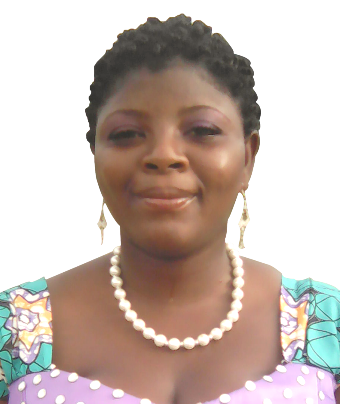 ETUDES ET DIPLOMES 2014-2015 : Master 2 ou Ingénieur de conception (IC) 	         Génie Pétrole et Gaz (ITA)  2013-2014: Master 1 ou Ingénieur des Techniques(IT)                     Génie Pétrole et Gaz (ITA)  2012-2013: Licence Professionnelle (LP)                     Génie Pétrole et Gaz (ITA)                 2008-2011 : Brevet de Technicien Supérieur(BTS)                       Mines Géologie et Pétrole (EST LOKO)2007-2008 : Baccalauréat Série D (BAC D) au collège les orchidées2003-2004 : Brevet d’Etude du Premier Cycle (BEPC) au Lycée Moderne AboboEXPERIENCE PROFESSIONNELLEDu 15 septembre 2015 au 14 mars 2016 : Stage de soutenance  de  la licence professionnelle en pétrole et gaz.Thème : conversion du réservoir B31 (bac de jet A1) en réservoir C31 (bac de gasoil) Du 22 Octobre au 31 Décembre 2012 : Stage de perfectionnement à la PETROCI Thème : Traitement et Analyse des nannofossiles calcaires au Centre d’Analyse et de Recherche (CAR).Du 26 mars au 26 juin2012 : Stage de soutenance de Brevet de Technicien SupérieurThème : enjeux et niveau d’intervention d’un inspecteur des hydrocarbures dans la répression des fraudes sur le volume des produits pétroliers commandés : cas des stations-services de Daloa.    DIVERSLangues : Anglais : passable                                Français : Très bonConnaissances informatiques Microsoft Office (Excel et Word)BOSSIEHI Vanissa Ange CarmenNée le 25 Février 1989 à KorhogoIvoirienneCélibataire, deux enfantsContacts: 47391671/ 44194401        E-mail : vanissabossiehi@yahoo.com